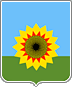 АДМИНИСТРАЦИЯМУНИЦИПАЛЬНОГО РАЙОНА БОГАТОВСКИЙСАМАРСКОЙ ОБЛАСТИПОСТАНОВЛЕНИЕот  _21.02.2018__  N  __143__ О внесении изменений в Постановление администрации муниципального района Богатовский Самарской области от 26.05.2015 N 459«Об утверждении реестра муниципальных услуг, муниципального района Богатовский Самарской области»  (ред. от 11.11.2015 № 1183, от 25.07.2016 № 587, от 01.03.2017 № 147, от 05.05.2017 № 340, от 08.12.2017 № 1014)                                            В целях приведения муниципальных правовых актов в соответствие с  действующим законодательством, руководствуясь Постановлением Правительства Самарской области от 27.03.2015 N 149 (ред. от 05.10.2017) "Об утверждении Типового перечня муниципальных услуг, предоставляемых органами местного самоуправления муниципальных образований Самарской области, и внесении изменений в отдельные постановления Правительства Самарской области", Уставом муниципального района Богатовский Самарской области,  администрация муниципального района Богатовский Самарской области ПОСТАНОВЛЯЕТ:   Внести в Постановление администрации муниципального района Богатовский Самарской области от 26.05.2015 N 459 «Об утверждении реестра муниципальных услуг, муниципального района Богатовский Самарской области» (ред. от 11.11.2015 № 1183, от 25.07.2016 № 587, от 01.03.2017 № 147, от 05.05.2017 № 340, от 08.12.2017 № 1014),  следующие изменения: а)  дополнить  перечень муниципальных услуг,  предоставляемых  органами местного самоуправления муниципального района Богатовский Самарской области,  пунктами 27 и 28  включающими услуги №5 и №52 в сфере культуры:2.	Опубликовать настоящее Постановление в районной газете «Красное знамя».4.	Настоящее Постановление  вступает в силу со дня официального опубликования.  5.	Постановление Администрации муниципального района Богатовский Самарской области от 26.05.2015 N 459 «Об утверждении реестра муниципальных услуг, муниципального района Богатовский Самарской области»  с учетом вступивших в силу изменений, внесенных настоящим Постановлением,  разместить в сети Интернет на официальном сайте органов местного самоуправления муниципального района Богатовский Самарской области (http://bogatoe.samregion.ru/mun/protiv/).Глава  муниципального района БогатовскийСамарской области                                                                                  В.В.Туркин № п/пНомер услуги в соответствии с Типовым перечнем муниципальных услуг, предоставляемых органами местного самоуправления муниципальных образований самарской области (Постановление Правительства Самарской области от 27.03.2015 № 149)Наименование муниципальной услугиИсполнитель муниципальной услугиПолучатели услугиУсловие предоставления муниципальной услуги123456275Предоставление дополнительного образования детей в муниципальных образовательных организацияхМуниципальное бюджетное учреждение дополнительного образования "Детская музыкальная школа с.Богатое"Физические лица Бесплатно2852Предоставление доступа к справочно-поисковому аппарату и базам данных муниципальных библиотекМуниципальное автономное учреждение муниципального района Богатовский «Центр культурного развития»Физические лицаБесплатно